Reviewer’s CornerBe prepared to share some of your ideas and perceptions with the group.   You should have at least 3 sentences to share that have beginnings like: I think, I wondered, I noticed, I figured out, I feel etc.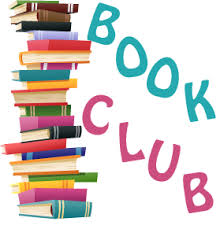 Did you Google any words to find their meaning?  If yes, write them downWord                               Page #Did you Google any words to find their meaning?  If yes, write them downWord                               Page #Golden LinesSome lines simply stand out to you as you read.  Write down at least 1 Golden line to share with your group.   Make a note of the page and section number.Golden LinesSome lines simply stand out to you as you read.  Write down at least 1 Golden line to share with your group.   Make a note of the page and section number.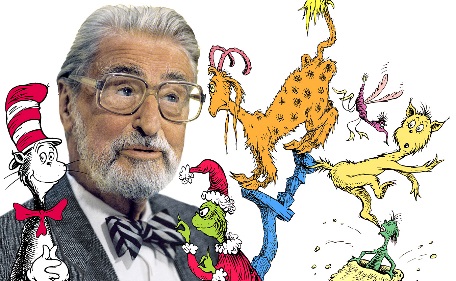 Summary SensationWrite a summary of what you read.   Be sure to use the names of the people in the book.   You only need 3 sentences.Summary SensationWrite a summary of what you read.   Be sure to use the names of the people in the book.   You only need 3 sentences.Dr. Seuss once wrote “The more you read the more things you will know.  The more that you learn the more places you’ll go.”Dr. Seuss once wrote “The more you read the more things you will know.  The more that you learn the more places you’ll go.”Dr. Seuss once wrote “The more you read the more things you will know.  The more that you learn the more places you’ll go.”Dr. Seuss once wrote “The more you read the more things you will know.  The more that you learn the more places you’ll go.”Dr. Seuss once wrote “The more you read the more things you will know.  The more that you learn the more places you’ll go.”